First Presbyterian Church        104 So. 10th St., Norfolk, NE 68701         Phone: 402-371-1635March 19, 2023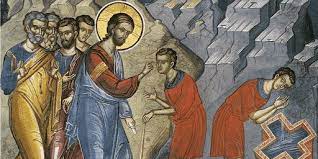 Mission Statement“Proclaiming the Love of Christ in the Heart of NorfolkSince 1896”Order of WorshipSunday Worship, March 19, 2023Fourth Sunday in LentFirst PC, Norfolk, NEPreludeLeader:  The grace of the Lord Jesus Christ be with you all!People:  And also with you.Welcome and AnnouncementsPassing of the Peace: Signing in American Sign Language (ASL)Leader:  The peace of the Lord Jesus Christ be with you all!People:  And also with you.Call to WorshipLeader:  The Lord is my shepherd; I shall not be in want.People:  He makes me lie down in green pastures, he 	    leads me beside quiet waters, he restores my 	    soul.	Leader:  He guides me in the paths of righteousness for his 	    name’s sake.People:  Even though I walk through the valley of the 	    shadow of death, I will fear no evil,	    Leader:   for you are with me; your rod and your staff, they 	    comfort me.People:  You prepare a table before me in the presence 	    of my enemies.Leader:   You anoint my head with oil; my cup overflows.People:  Surely goodness and love will follow me all the days of my life, and I will dwell in the house of     the Lord forever.						-- Psalm 23	  Song (video)          “Open the Eyes of My Heart, Lord”Call to ConfessionThe proof of God’s amazing love is this: While we were sinners Christ died for us. Because we have faith in him, we dare to approach God with confidence. In faith and penitence, let us confess our sin before God and one another. Prayer of ConfessionGod of mercy, you sent Jesus Christ to seek and save the lost. We confess that we have strayed from you and turned aside from your way. We are misled by pride, for we see ourselves pure when we are stained, and great when we are small. We have failed in love, neglected justice, and ignored your truth. Have mercy, O God, and forgive our sin. Return us to paths of righteousness through Jesus Christ, our Savior.  (We observe a time of silence for personal confession.)Assurance of PardonLeader:  Friends, hear the Good News!  Though you once 	   were all darkness, now as Christians you are light.	   People: Though we once were darkness, now as	    Christians we are light.Leader:  Friends, believe the Good News!People: In Jesus Christ, we are forgiven.Response (579)      “Glory to the Father (Gloria Patri)”  Choir Anthem             “I Saw the Light”      (Insert)The WordScripture:         John 9:1-12, 24-41       	Message         “Seeing Is Believing”            Pastor Brian Hymn of Response (394) 	    “There is a Balm in Gilead”	Offering our Gifts/Offertory Response (592)  “Praise God, from Whom All Blessings Flow”  				      (Doxology) 				Call to Prayer (insert)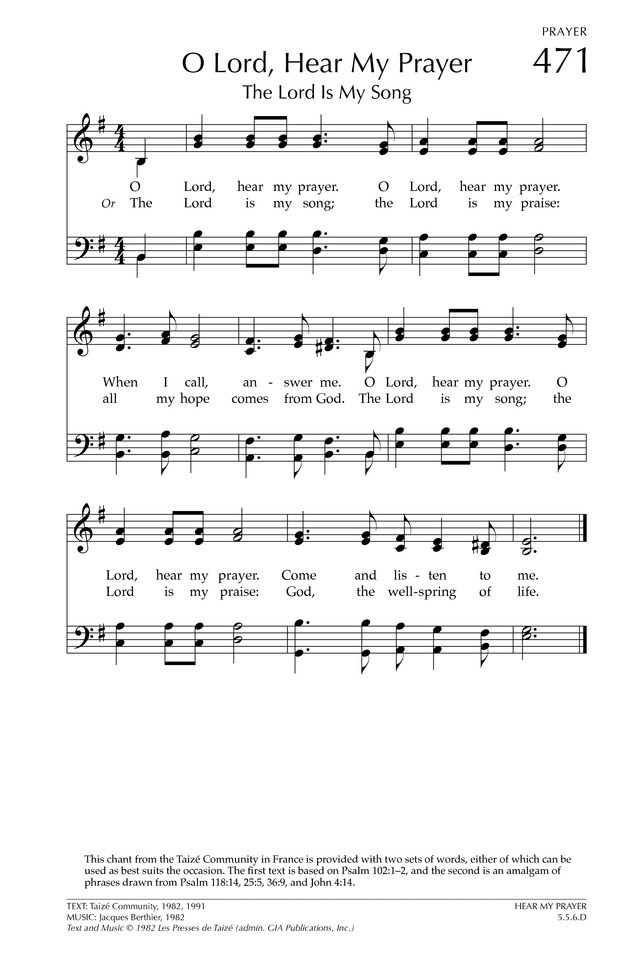 Prayers of the People/Lord’s PrayerOur Father who art in heaven, hallowed be thy name.
Thy Kingdom come, thy will be done, on earth as it is in heaven.
Give us this day our daily bread; 
and forgive us our debts, as we forgive our debtors; 
and lead us not into temptation, but deliver us from evil. For thine is the kingdom, and the power and the glory, forever.Final Hymn (280) “Amazing Grace, How Sweet the Sound”  Blessing and SendingPostludeYour song meaning will appear once it has been deemed awesome byour team of wizards. Add more meanings to earn more points!We are glad you chose to spend your Sunday morning with us, and we encourage you to return! Children of all ages are welcome in worship. Children’s worship materials are available from the book cart.  A Cry Room is located at the back of the sanctuary. MAUNDY THURSDAY, APRIL 6, 2023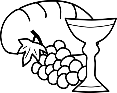 6:00 PM -  SUPPER,  7:00 PM – WORSHIPFirst Presbyterian will commemorate Maundy Thursday with a light Mediterranean style supper at 6:00 p.m. in the Fellowship Hall.  Worship will begin at 7:00 p.m. in the Sanctuary.  At this time, a foot washing enactment (voluntary) is also being planned. Communion will be celebrated during the worship service. Please sign up if you plan to attend the meal. If you would like to make a food contribution, write that down beside your name.  Please complete the sign-up by Sunday, April 2.  We welcome this opportunity to worship and fellowship together in celebration of the events of Holy Week.  As we approach the culmination of our Lenten journey, Norfolk Chamber Singers will present The Cross, The Crown, which will focus on the solemnity of Holy Week through sacred word and song. Please join us at St. Mary's Catholic Church on Palm Sunday, April 2, 2023, 7:00 p.m.  No admission will be charged, but a freewill offering will be gathered.Easter Lilies are a joyful symbol of elegance, beauty, spirituality, hope, and life. If you would like to order an Easter Lily in memory or honor of someone special, please fill out a form (on table in narthex) and enclose payment of $16 (per plant) in an envelope. You can put your order and money in the offering plate on Sunday or mail or hand deliver to the church office by Friday, Mar. 24th. The lilies will adorn our sanctuary on Easter Sunday; then you can choose to take yours or donate to the Deacons to deliver to shut-ins as part of their caring ministry.Session is considering a Loop System in the sanctuary to further help those of us who use hearing aids.  Before we do, we would like to know if the new sound system is working for you and if the loop system is necessary. Please let Pat McCollough know in the next two months how the new system is working for you.  Thanks. The Deacons Project for March is Mercy Meals. Mercy Meals of Nebraska works in conjunction with the Orphan Grain Train to pack and distribute nourishing food to children throughout the world. By volunteering one hour of your time you can provide enough food to feed a child for one year. Working together we can make a difference.      Birthdays	              	        Erin Beckenhauer			 3/19	        Tate Teidtke				 3/19	        Laura Walter				 3/21	        Linda Unkel				 3/22	        Leon Northouse			 3/26	        Wongani Mtika				 3/28	        Ed McClymont				 3/30Anniversaries	          Dennis & Kathy Sateren		 3/19Prayers for God’s ChildrenFor healing and pain relief for those living with physical and emotional pain and for their families and friends For our members who are home-bound or in nursing facilitiesFor our mission partnersFor the men and women serving in our armed forcesThis Week at First PresToday:           10:00 AM – WorshipMonday:      	8:30 AM  – 10:00 AM  N/A (fellowship hall)	Tuesday:     	9:45 AM –  Meadows/BelAir Communion8:00 PM  –  9:30 PM  N/A (fellowship hall)	 Wednesday:	8:30 AM  – 10:00 AM  N/A (fellowship hall)2:00 PM  –  Bulletin Information Deadline 		6:45 PM  –  Choir RehearsalThursday:       8:30 AM  – 10:00 AM  N/A (fellowship hall)	           5:30 PM  –   7:00 PM  TOPS (fellowship hallNext Sunday at First Pres10:00 AM – Worship10:00 AM – Good Morning, Good News  Elders				 DeaconsClass of 2023                                  Class of 2023Dennis Sateren, Missions                  Linda Douglas, Co-ModeratorDavid Unkel, Personnel	          Karen Reimer       Barb Beckmann,Worship/Cong.      Class of 2024			          Class of 2024			          Kathy Naranjo, Worship/Cong.        Mark Johnson, Co-ModeratorLinda Cox, Clerk of Session	          Sherry Johnson, Treasurer          Jayne MtikaClass of 2025			          Class of 2025Teri Wendel, Christian Ed.	          Shelley Dahl, SecretaryDave Gerharter, Finance	          Joyce ZittritschPat McCollough, Properties	          Sonja JonesElders of the Month – Barb Beckmann & Dennis SaterenWorship Leaders & StaffPASTOR				      Rev. Brian JohnsonMUSIC DIRECTOR  	                                  Greta Johnson ORGANIST					      Steve ReinkeSOUND TEAM            	      Joe Mtika, Barb BeckmannPRAISE TEAM                 Kim Rusk, Brynn Rusk Joe Mtika LAY READER				   	  Barb Beckmann                				                                                                                  Office hours:   9 am to 1 pm Mon.9 am to 4 pm Tues. – Thur.9 am to 1 pm Fri. or other times by appointmentE-Mail:  FirstPresB@ConPoint.comWebsite: firstpresnorfolk.com‘Like’ us on Facebook:  First Pres – Norfolk, NE2022 YTD Financials – through December 31st, 2022Receipts $121,234.86 – Disbursements $194,719.22 = Net ($68,684.19)Attendance 58Credits: “Open the Eyes of Heart, Lord” by Mercy Me is used under CCLI license #1820283.